Государственное бюджетное профессиональноеобразовательное учреждениеКраснодарского края«Гулькевичский строительный техникум»П Р И К А З«25»   августа  2017 г.                                                                         №  79 - кг. ГулькевичиО зачислении студентов    1. В соответствии с решением приемной комиссии от 25 августа 2017 года протокол № 1 зачислить с 1 сентября 2017 года в состав студентов со сроком обучения 3 года 10 месяцев по основным профессиональным образовательным программам по программам подготовки специалистов среднего звена, базовой подготовки, бюджетной формы обучения  на базе основного общего образования с получением среднего  общего образования в группы:- группа СЭЗ 1-17, специальность 08.02.01 Строительство и эксплуатация зданий и сооружений:  - группа №  МЭЗ 1-17, специальность  08.02.09 Монтаж, наладка и эксплуатация электрооборудования промышленных и гражданских зданий       - группа № МЭЗ 1А-17, специальность  08.02.09 Монтаж, наладка и эксплуатация электрооборудования промышленных и гражданских зданий       - группа № АТПП 1-17, специальность 15.02.07 Автоматизация технологических процессов и производств (по отраслям)       - группа № ТПОП 1-17, специальность 19.02.10  Технология продукции общественного питания- группа № ТПОП 1А-17, специальность 19.02.10  Технология продукции общественного питания- группа № ТОТ 1-17, специальность 23.02.03  Техническое обслуживание и ремонт автомобильного транспорта2. В соответствии с решением приемной комиссии от 25 августа 2017 года протокол  № 1 зачислить с 1 сентября 2017 года в состав обучающихся    на очную форму обучения по основным профессиональным образовательным программам  по программам подготовки квалифицированных рабочих, служащих  на бюджетную основу с получением среднего общего образования со сроком обучения 2 года 10 месяцев:- группа № 119, профессия 08.01.08 Мастер отделочных строительных работ- группа № 120, профессия 15.01.05 Сварщик (ручной и частично механизированной сварки (наплавки))- группа № 121, профессия 15.01.05 Сварщик (ручной и частично механизированной сварки (наплавки))- группа № 122, профессия 19.01.04  Пекарь3. В соответствии с решением приемной комиссии от 25 августа 2017 года протокол № 1 зачислить на заочную форму обучения с 1 сентября 2017 года в состав студентов со сроком обучения 3 года 10 месяцев по основным профессиональным образовательным программам по программам подготовки специалистов среднего звена, базовой подготовки, бюджетной формы обучения  на базе среднего общего образования в группы:- группа СЭЗ 1 (з) – 17, специальность 08.02.01 Строительство и эксплуатация зданий и сооружений»:- группа ТПОП 1 (з) – 17, специальность 19.02.10 Технология продукции общественного питания  4. Внести соответствующие записи в «Поименную книгу обучающихся» дневного отделения.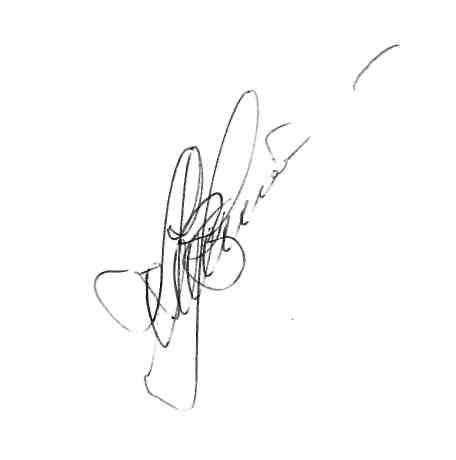 Директор ГБПОУ КК ГСТ                                          А.В.Рыбин1     593  Авоян Лев Григорьевич                                       2     594  Атаманов Артем Юрьевич 3     595  Браковенко Максим Александрович 4     596  Борзова Ирина Владимировна 5     597  Визниченко Виолетта Витальевна 6     598  Вабищевич Сергей Анатольевич 7     599  Васильева Дарья Александровна 8     600  Гладченко Павел Георгиевич 9     601  Голенко Александр Николаевич 10     602  Гецко Евгений Сергеевич 11     603  Замирайлов Станислав Геннадьевич 1213     604  Зенин Максим Дмитриевич      605  Ищенко Иван Витальевич 14     606  Ковальчук Тимофей Александрович 15     607  Назарян Данил Аркадьевич 16     608  Погосян Сейран Вазгенович 17     609  Перепелица Максим Васильевич 1819202122232425     610  Перевозкина Екатерина Сергеевна      611  Синицкая Татьяна Сергеевна      612  Талина Яна Валерьевна      613  Функ Денис Сергеевич     614   Фокин Алексей Александрович     615   Ханиашвили Никита Валерьевич     616   Чигарев Даниил Романович     617   Яшкин Алексей Дмитриевич26     618   Акимов Алик Мовсесович   27     619   Бабаев Анатолий Сергеевич   28     620   Бездеточный Иван Викторович   29     621   Бондарев Никита Сергеевич   3031     622   Бочарников Александр Витальевич        623   Будыльский Иван Андреевич  32     624   Волохов Вадим Сергеевич   33     625   Годованцев Олег Артемович   34     626   Диасамидзе Георгий Мерабиевич   3536     627   Кислов Денис Игоревич        628   Котиков Дмитрий Михайлович   37     629   Куксин Сергей Олегович   38     630   Мухаметов Юрий Александрович   39     631   Михайлов Артём Александрович   40     632   Никитин Дмитрий Алексеевич   41     633   Панаскин Сергей Николаевич   424344454647484950     634   Попов Георгий Николаевич        635   Перов Максим Александрович        636   Плашкин Александр Сергеевич        637   Ревенков Роман Романович        638   Руденко Алексей Михайлович        639   Суворов Павел Александрович        640   Стадниченко Иван Николаевич        641   Цытракопф Никита Владимирович        642   Якимович Геннадий Геннадьевич   51     643   Гурьев Владислав Николаевич52     644   Дубинин Дмитрий Николаевич  53     645   Димитрова Анна Александровна  54     646   Ивашина Кирилл Владимирович  55     647   Каповская Вера Александровна  56     648   Кукало Владислав Игоревич  5758     649   Кочергин Михаил Иванович       650   Кондратьев Захар Борисович  5960     651   Кострюков Дмитрий Павлович       652   Калюгин Михаил Александрович   61     653   Литовка Дмитрий Сергеевич  62     654   Лозинский Александр Владимирович  63     655   Маргашова Надежда Анатольевна  64     656   Овчаренко Андрей Михайлович  65     657   Подкользин Даниил Игоревич66     658   Папченко Кирилл Алексеевич676869707172737475     659   Радченко Роман Алексеевич     660   Слободян Наталья Борисовна      661   Староконь Дмитрий Васильевич     662   Ткачёв Петр Андреевич      663   Ткаченко Дмитрий Анатольевич      664   Федоренко Юрий Алексеевич     665   Черевань Владислав Евгеньевич      666   Чаусов Виктор Константинович      667   Яковенко Виктор Александрович 76     668  Андреева Юлия Валерьевна   77     669  Анисимов Андрей Андреевич   78     670  Архипенко Александр Анатольевич   79     671  Волнянский Иван Федорович   80     672  Герасимов Михаил Николаевич   81     673  Доброзоров Анатолий Александрович   8283     674  Захаров Никита Анатольевич        675  Кононов Антон Анатольевич   84     676  Критинин Никита Андреевич    85     677  Кукушкин Даниил Сергеевич     86     678  Лунев Владимир Алексеевич   87     679  Маляревский Вячеслав Вячеславович   88     680  Назаренко Евгений Игоревич   89     681  Павлов Николай Геннадьевич   90     682  Пивнев Владислав Романович   91     683  Похомов Данил Владимирович   92     684  Рыбин Максим Анатольевич    93     685  Салмин Даниил Вадимович   94     686  Симонова Виктория Леонидовна   95     687  Синилов Александр Анатольевич   96979899100                688  Сливенко Юлия Витальевна        689  Усоян Тимур Романович        690  Фирсов Максим Александрович        691  Шутко Евгений Андреевич        692  Языков Антон Николаевич   101     693  Бабичева Анастасия Юрьевна102     694  Батинкина Екатерина Андреевна103     695  Гейвандян Мадлена Лентоевна104     696  Гудова Диана Геннадиевна105     697  Григорьева Анастасия Червоновна 106     698  Горбенко Анна Викторовна107108     699  Колпакова Елена Алексеевна     700  Катрина Валентина Андреевна109     701  Казымова Рима Германовна 110     702  Косова Анна Ивановна 111     703  Костина Галина Юрьевна112     704  Кульпина Анастасия Николаевна113     705  Кулева Александра Леонидовна114     706  Михайлиди Светлана Константиновна115     707  Манякова Дарья Николаевна116     708  Новгородская Анастасия Дмитриевна 117     709  Пичугина Виктория Константиновна118     710  Протасова Ангелина Евгеньевна119     711  Сергеева Валерия Георгиевна120     712  Трунова Любовь Николаевна121122123124125                713  Титова Анастасия Константиновна     714  Хутиева Диана Валерьевна     715  Цурцумия Анжела Андреевна     716  Цветкова Ольга Павловна     717  Шевцова Лилия Вячеславовна126     718  Артемова Дарья Александровна127     719  Балабанюк Алексей Владимирович128     720  Белая Ульяна Юрьевна129     721  Вивчаренко Виктория Вячеславовна130     722  Галушкова Ирина Андреевна131     723  Даутов Самуил Шухратович132133     724  Дорофеева Алёна Александровна     725  Дрынгаль Данил Андреевич134     726  Зезюков Александр Александрович 135     727  Звада Александра Сергеевна 136     728  Крапивкина Мария Александровна137     729  Лозинская Элина Анатольевна138     730  Лейман Диана Анатольевна139     731  Лымарь Ирина Алексеевна140     732  Малород Николай Николаевич141     733  Павленко Даниил Витальевич 142     734  Плохоцкая Елена Юрьевна143     735  Радченко Виктория Сергеевна144     736  Ращепкина Алла Юрьевна145     737  Садыкова Мунира Фуркатовна146147148149150                738  Селькина Татьяна Юрьевна     739  Шепелева Алина Александровна     740  Шершова Наталья Витальевна     741  Шульга Алена Вячеславовна     742  Щаникова Ксения Викторовна151     743  Абаринов Антон Викторович152     744  Ананьев Андрей Константинович153     745  Антоний Александр Андреевич154     746  Болотников Александр Владимирович155     747  Волков Руслан Андреевич156     748  Гоголаури Сергей Евгеньевич157158     749  Гавриленко Илья Михайлович     750  Иванов Сергей Константинович159     751  Кондратьев Павел Сергеевич 160     752  Казарян Артемий Олегович 161     753  Лукашов Дмитрий Александрович162     754  Миронов Ярослав Павлович163     755  Николаенко Артур Русланович164     756  Несынов Александр Вадимович165     757  Печеная Злата Николаевна166     758  Ревенкова Валерия Ивановна 167     759  Радоминский Богдан Олегович168     760  Свидлов Станислав Алексеевич169     761  Таран Владислав Андреевич170     762  Ткачев Андрей Николаевич171172173174175                763  Титенко Игорь Николаевич      764  Харченко Владислав Игоревич     765  Шелепин Виктор Геннадиевич     766  Шулепов Вячеслав Алексеевич     767  Яркин Данил Юрьевич1     12004  Булхова Екатерина Ивановна2     12005  Жадан Никита Сергеевич3     12006  Жуков Григорий Викторович4     12007  Кайдаш Евгений Александрович5     12008  Коваленко Александра Игоревна6     12009  Колесников Дмитрий Александрович7     12010  Ливченко Даниил Анатольевич8     12011  Маркевич Сергей Васильевич9     12012  Повойко Виктор Андреевич10     12013  Пажитнева Наталья Александровна11     12014  Пантюхин Игорь Игоревич1213     12015  Попов Филипп Денисович     12016  Пьянков Михаил Михайлович14     12017  Солдатов Дмитрий Юрьевич15     12018  Тюльпинов Юрий Николаевич16     12019  Шотов Кирилл Викторович17     12020  Язян Роберт Арцрунович1     12021  Бобылев Никита Сергеевич2     12022  Богданов Аким Григорьевич3     12023  Бочаров Илья Владимирович4     12024  Дугин Ярослав Михайлович5     12025  Давыдов Никита Сергеевич6     12026  Дегтяренко Андрей Викторович7     12027  Демин Анатолий Михайлович8     12028  Гейне Денис Сергеевич9     12029  Зим Сергей Владимирович10     12030  Жамков Александр Михайлович11     12031  Игнатьев Владислав Андреевич1213     12032  Клюев Валентин Иванович     12033  Королёв Алексей Анатольевич14     12034  Косенко Сергей Алексеевич1516     12035  Крейнерт Владимир Александрович     12036  Коротких Виталий Романович17     12037  Москвин Андрей Алексеевич18     12038  Орлов Дмитрий Александрович19202122     12039  Руденко Даниил Эдуардович     12040  Слободяник Станислав Александрович     12041  Толмачев Владимир Александрович     12042  Царенков Илья Евгеньевич1     12043  Беляев Владислав Геннадьевич2     12044  Белая Лилия Эдуардовна345     12045  Бурдин Владислав Андреевич     12046  Бессонов Данил Сергеевич     12047  Жуйков Владимир Вячеславович6     12048  Костюченко Владимир Анатольевич7     12049  Киян Александр Викторович8     12050  Казаков Николай Васильевич9     12051  Кенорев Виталий Витальевич1011     12052  Канинский Григорий Сергеевич     12053  Корецкий Кирилл Дмитриевич12     12054  Молчанов Дмитрий Олегович13     12055  Мелкумян Григорий Романович14     12056  Перепелица Денис Александрович1516     12057  Румянцев Даниил Эдуардович     12058  Редько Сергей Юрьевич17     12059  Раенко Станислав Алексеевич18     12060  Смыслов Виталий Юрьевич19     12061  Хацкевич Никита Викторович20     12062  Шенцов Дмитрий Игоревич2122     12063  Шамхалов Никита Рамизович     12064  Цыганчук Андрей Андреевич1     12065  Бутова Ирина Владимировна2     12066  Геворкян Диана Акоповна3     12067  Горлова Ольга Сергеевна4     12068  Гришин Андрей Геннадьевич5     12069  Гнездилова Алена Владимировна6     12070  Дрюк Екатерина Валерьевна7     12071  Евдокимова Юлия Алексеевна8     12072  Кондрашин Владислав Борисович9     12073  Корбаницкий Егор Андреевич10     12074  Косенко Дмитрий Алексеевич11     12075  Макаева Арина Борисовна1213     12076  Моисеенко Диана Сергеевна     12077  Мухтарулина Валерия Нурисламовна14     12078  Найденов Сергей Сергеевич15     12079  Недобежкина Алена Павловна16     12080  Плетнинцева Татьяна Александровна17     12081  Раку Любовь Николаевна1819     12082  Толмачев Петр Александрович     12083  Финогеева Галина Викторовна1      56  Афанасьев Сергей Александрович      2      57  Арушанян Лилит Арцруновна3      58  Бугаева Наталья Викторовна4      59  Висячкина Наталья Николаевна5      60  Вышебабина Наталья Андреевна6      61  Гендин Роман Сергеевич7      62  Губин Владимир Петрович8      63  Драгун Андрей Алексеевич 9      64  Дубицкий Сергей Вадимович10    65  Зуйко Юрий Михайлович11    66  Костенко Андрей Геннадьевич12    67  Коломиец Евгений Александрович13    68  Малахов Степан Владимирович14    69  Несина Оксана Евгеньевна15    70  Погребняк Александр Сергеевич16    71  Постнов Алексей Алексеевич17    72  Попов Геннадий Викторович18    73  Сердюкова Татьяна Викторовна19    74  Солдатов Егор Юрьевич20    75  Сафонов Алексей Викторович21    76  Терентьева Олеся Георгиевна22    77  Хвостиков Антон Викторович23    78  Халаим Владимир Николаевич24    79  Черных Андрей Иванович25    80  Щетинин Станислав Геннадьевич26   81  Боровкова Ирина Михайловна27   82  Вожова Светлана Юрьевна28   83  Вербовщук Александр Владимирович29   84  Горх Елена Андреевна30   85  Глухова Елена Олеговна31   86  Демьяненко Галина Михайловна32   87  Дмитриенко Галина Валерьевна33   88  Зазулина Татьяна Васильевна34   89  Киврина Екатерина Сергеевна35   90  Кленова Нина Владимировна36   91  Литвиненко Анна Александровна37   92  Максимова Галина Петровна38   93  Моисеенко Дмитрий Сергеевич39   94  Малютина Юлия Владимировна40   95  Малахова Наталья Валерьевна41   96  Макогоренко Екатерина Юрьевна42   97  Масленникова Марина Николаевна43   98  Москвина Анастасия Алексеевна44   99  Навойцева Наталья Ивановна45   100  Печеная Елена Владимировна46   101  Попова Юлия Александровна47   102  Сербина Анна Александровна48   103  Степко Надежда Васильевна49   104  Чичова Светлана Валерьевна50   105  Шайдулина Татьяна Геннадьевна